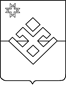 ПОСТАНОВЛЕНИЕГлавы муниципального образования «Бурановское»от 21 декабря 2020 года                     с. Яган-Докья                                        № 4На основании постановления Главы муниципального образования «Бурановское» от 07.12.2020 г. № 3 «О проведении публичных слушаний по обсуждению проекта решения Совета депутатов муниципального образования «Бурановское» «О бюджете муниципального образования «Бурановское» на 2021 год и на плановый период 2022 и 2023 годов», протокола публичных слушаний от 18.12.2020 г. №2 (с. Яган-Докья, в помещении Администрации муниципального образования), руководствуясь Федеральным законом от 06.10.2003 г. № 131-ФЗ «Об общих принципах организации местного самоуправления в Российской Федерации», Уставом муниципального образования «Бурановское»,  Положением о порядке организации и проведения публичных слушаний в муниципальном образовании «Бурановское» ПОСТАНОВЛЯЮ: 1. Заключение по результатам публичных слушаний по обсуждению проекта решения Совета депутатов муниципального образования «Бурановское» «О бюджете муниципального образования «Бурановское» на 2021 год и на плановый период 2022 и 2023 годов» утвердить.2. Информацию о результатах публичных слушаний  разместить на официальном сайте муниципального образования «Бурановское».Глава муниципального образования «Бурановское»                                                                     Н.В.ДевятоваПриложение к постановлению Главы муниципального образования «Бурановское» от 21.12.2020 г. № 4Заключениепо результатам публичных слушаний по обсуждению проекта решения Совета депутатов муниципального образования «Бурановское» «О бюджете муниципального образования «Бурановское» на 2021 год и на плановый период 2022 и 2023 годов»Тема: Обсуждение проекта решения Совета депутатов муниципального образования «Бурановское» «О бюджете муниципального образования «Бурановское» на 2021 год и на плановый период 2022 и 2023 годов».Публичные слушания проводятся в соответствии с постановлением Главы муниципального образования «Бурановское» от 07 декабря 2020 г.    № 3 «О проведении публичных слушаний по обсуждению проекта решения Совета депутатов муниципального образования «Бурановское» «О бюджете муниципального образования «Бурановское» на 2021 год и на плановый период 2022 и 2023 годов».Информация об обнародовании проекта решения Совета депутатов муниципального образования «Бурановское» «О бюджете муниципального образования «Бурановское» на 2021 год и на плановый период 2022 и 2023 годов» опубликована на официальном сайте муниципального образования «Малопургинский район» в разделе муниципальные образования/Бурановское» /публичные слушания, а также была размещена на специально оборудованных местах в помещении  Администрации  поселения. Информация о проведении публичных слушаний размещена на официальном сайте муниципального образования  «Малопургинский район»/ муниципальные образования/«Бурановское» в разделе «Публичные слушания».На публичных слушаниях присутствуют: Глава муниципального образования «Бурановское», депутаты муниципального образования, жители с. Яган-Докья. В слушаниях принимают участие 9 человек (лист регистрации прилагается).Председательствующий на публичных слушаниях – Глава муниципального образования «Бурановское» Н.В.Девятова.Проект решения «О бюджете муниципального образования «Бурановское» на 2021 год и на плановый период 2022 и 2023 годов» представляет Н.В.Девятова, Глава муниципального образования «Бурановское».В голосовании принимает участие 9 человек.Итоги голосования по представленному проекту: «За» - 9 чел., «против» - нет, «воздержался» - нет.Обсудив проект решения «О бюджете муниципального образования «Бурановское» на 2021 год и на плановый период 2022 и 2023 годов», участники слушаний решают:1. Рекомендовать Совету депутатов муниципального образования «Бурановское» утвердить проект решения Совета депутатов муниципального образования «Бурановское» «О бюджете муниципального образования «Бурановское» на 2021 год и на плановый период 2022 и 2023 годов».Об утверждении заключения по результатам публичных слушаний